An Enchanted IslandNext week, we will be reading another tale about Erik.He will end up on an island under a powerful spell by an enchanter.Look at the pictures below and come up with some descriptive phrases to describe them. Think what it might be like on the island. Can you write what it might feel like to touch the snow? What would you be able to hear? 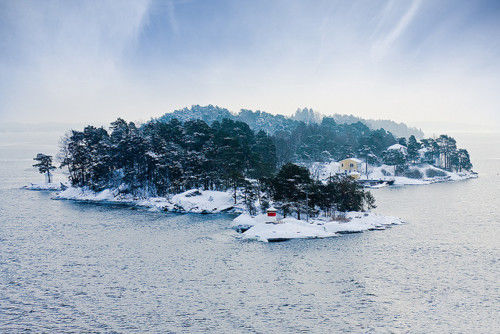 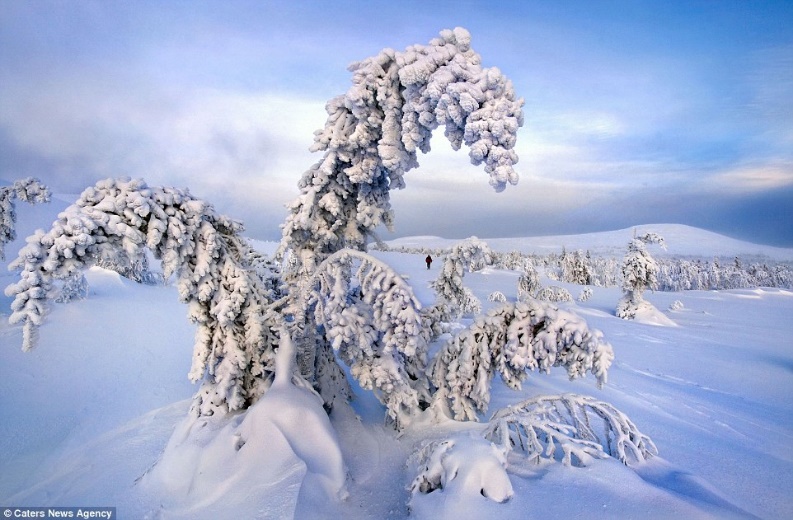 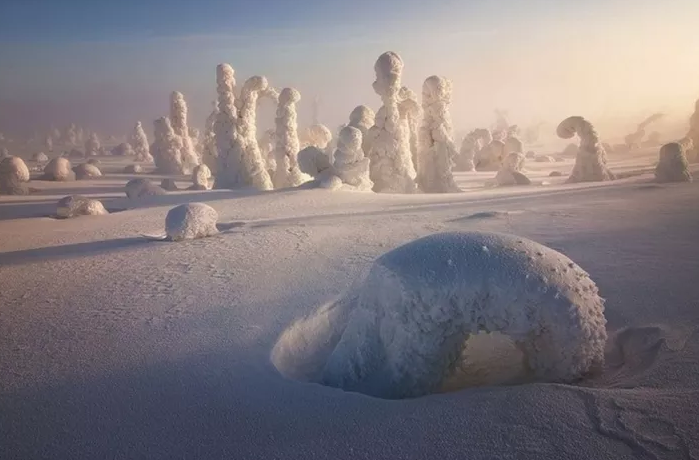 _______________________________________________________________________________________________________________________________________________________________________________________________________________________________________________________________________________________________________________________________________________________________________________________________________________________________________________________________________________________________________________